КОНСУЛЬТАЦИЯ ДЛЯ РОДИТЕЛЕЙ ДЕТЕЙ С НАРУШЕНИЕМ ЗРЕНИЯ «КАК ВОСПИТЫВАТЬ РЕБЁНКА С НАРУШЕНИЕМ ЗРЕНИЯ ДОМА, В СЕМЬЕ».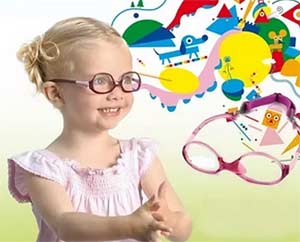 В настоящее время из года в год всё больше и больше растёт количество детей, имеющих нарушения зрения. Перед многими родителями, имеющими детей с нарушением зрения, нередко стоит вопрос: как же заниматься с ребенком дома? Чем и как ему помочь?Родителям нужно научиться объективно оценивать возможности своего ребёнка – кстати, они не так уж малы. Большое значение для коррекции зрения детей имеет правильная организация жизни, занятий в домашних условиях.Эмоциональное общение с мамой и папой, их доброжелательное, ласковое отношение, поощрение и поддержка необычайно важны для ребёнка с нарушением зрения. В тоже время не стоит чрезмерно опекать ребёнка, предупреждать любое его желание. Это может привести к тому, что ребёнок вырастет эгоцентричным, неприспособленным к жизни, полностью зависимым от окружающих. Когда же возможности ребёнка переоцениваются, к нему предъявляются завышенные требования, которые он не в состоянии выполнить — результат аналогичен предыдущему: ребёнок становится беспомощным даже в самых несложных жизненных ситуациях.Побольше общайтесь с ребёнком. Следите за тем, чтобы любое употребляемое вами слово было связано с конкретным предметом или явлением, обязательно объясняйте значение каждого слова. Во многих случаях нарушение зрения ограничивает возможности малыша подражать действиям взрослого, поэтому он не может самостоятельно усвоить многие навыки. Постарайтесь выработать у своего ребёнка привычку выполнять различные действия в определённой последовательности, например, сначала надо вымыть руки, затем почистить зубы, прополоскать рот, вымыть лицо и т.д. Не только сами проговаривайте все свои совместные с ребёнком действия, но постепенно учите этому и малыша. Навыки, приобретённые путём неоднократных повторений, автоматизируются – это даёт ребёнку возможность выполнять их самостоятельно. Чем больше навыков самостоятельной деятельности приобретает ребёнок, чем больше узнаёт он о предметах и явлениях окружающего мира в дошкольном возрасте, тем легче будет ему адаптироваться к новым условиям и требованиям будущей школьной жизни.У слабовидящих дошкольников по сравнению с нормально видящими развитие пространственной ориентировки протекает замедленнее и с значительными трудностями. Связано это с ограничением у детей зрительной информации об окружающем, а также с неумением пользоваться при ориентировке неполноценным зрением и другими сохранными анализаторами. Для организации обучения дошкольников с нарушением зрения ориентировке в пространстве большое место следует отвести специальным дидактическим играм и упражнениям. Родители, желающие оказать помощь своим детям могут проводить такие игры в условиях семьи.Слабовидящий ребенок не имеет возможности использовать зрительный контроль при выполнении своих действий поэтому:взрослому необходимо повторять действие столько раз, сколько это необходимо для усвоения ребенком процесса выполнения действий;необходимо использование совместного выполнения (взрослого и ребенка) задания;важно обеспечить переход от полного к частичному совместному выполнению задания, предоставляя ребенку все больше самостоятельности.Учите ребенка ориентироваться в микропространстве (например, на столе). Предложите ему положить руки ладошками вниз, объясните: «То, что расположено около левой руки – слева от тебя, а то, что расположено около правой руки – справа от тебя». Дотрагивайтесь поочередно до правой и левой рук ребенка, делая указательные жесты направо и налево от него.Обязательно поддерживайте действия ребенка поощрительными, ласковыми словами, положительно оценивайте то, что он делает: «Ты очень старался, молодец! «Как красиво ты поставил игрушки!» и т. д. Это поможет нерешительному ребенку успешно выполнить то, что вы от него требуете.Стимулируйте двигательную активность ребенка, приучайте его к обязательному выполнению утренней гимнастики, физических упражнений. Катание на велосипеде также вполне доступно детям с нарушениями зрения и весьма полезно, но под контролем взрослых. Для детей с косоглазием и амблиопией огромное значение имеет развитие стереоскопического зрения. Весьма эффективны в этом случае такие игры, как настольный теннис, бадминтон, баскетбол, волейбол, городки. Эти игры требуют от детей оценки глубины пространства, удаленности предметов и расстояния между ними. Для слабовидящих детей больше подойдут настольные игры: Бильярд, Футбол, Хоккей, с помощью которых дети смогут тренироваться в определении удалённости объектов в пространстве относительно себя и других объектов, расстояния между ними, развивать глазомерРазвивайте мелкую моторику ребенка, т. к. доказана зависимость уровня развития мышления и речи от развития мелкой моторики рук, поэтому пусть ваш ребенок чаще лепит из глины и пластилина, вырезает из бумаги, закрашивает фигуры, делает поделки и т. д.Развивайте речь своего ребенка – учите его правильно называть окружающие предметы и действия с ними, четко проговаривать слова, грамотно строить фразы, говорить спокойно, не повышая без необходимости голоса. Обращайте внимание ребенка на интонации, выразительность речи, на то, как в речи передать свое настроение, отношение к тому, с кем общаешься, к поступкам этого человека. Объясните ребенку, что нужно уметь дополнять свою речь соответствующей мимикой и жестами, уместными в каждом конкретном случае. Продемонстрируйте это ребенку.Учите своего ребенка вести себя дома, в гостях, в общественных местах в соответствии с этическими нормами: не быть назойливым при общении с окружающими, внимательно, не перебивая слушать других, спрашивать разрешения взять что-либо, не принадлежащее тебе, возвращать на место те предметы, которые брал, благодарить окружающих за помощь и т.д.Ну и, конечно, же, обязательно играйте с ребенком в игры, развивающие его интеллект.Интеллектуальное развитие подразумевает наличие у ребенка с нарушением зрения определенных знаний об окружающем мире, предметах и явлениях.«Нужны ли для их накопления специальные занятия и специально отведенное время?» — спросите вы.Возможно, иногда возникает такая потребность, но в основном это происходит ежечасно, повседневно, нужно только не отмахиваться от детских «почему, зачем, отчего», не лениться разъяснять, показать, просто обратить внимание ребенка.Вы идете в магазин за молоком. Прекрасный повод рассказать о том, что такое «молочные продукты» — кефир, творог, сметана.На обратном пути из магазина можно закрепить знания детей о молочных продуктах в игре. Мама говорит ребенку: «Давай я буду называть продукты, а ты будешь хлопать в ладоши тогда, когда я буду называть молочные продукты».Сегодня у вас поездка за город, на дачу – нет лучше способа рассказать ребенку об овощах и фруктах, обратить внимание на то, как они растут, вспомнить цвета, все оттенки зеленого, красного, желтого. Хорошо, если это будет не просто рассказ, а ребенок сам выкопает морковку, сорвет огурец и т. д. Здесь можно поиграть с ребенком в игру «Подбери цвет предмету», или «Что лишнее?», или «Найди отличия».Если процесс классификации у ребенка затруднен, стоит уделить этому особое внимание. Можно сделать карточки (одежда, обувь, фрукты, ягоды и т. д.). А потом поиграть в игры «Кто быстрее выберет фрукты», «Кто найдет больше диких зверей».Игры тут могут быть различные, пофантазируйте и обязательно найдете то, что интересно вашему ребенку. Необходимые знания ребенок с нарушением зрения получает и в процессе активной деятельности. Не удивляйтесь, если он стремится разобрать новую машинку, не отмахивайтесь от его желания пощупать и раскатать тесто, слепить пирожок, или помочь вам во время стирки. Все это своего рода экспериментальная деятельность, знакомство со строением, свойствами новых предметов, действий, путь познания. Здесь уместно поиграть в такие игры, как «Тонет – не тонет», «Из чего состоит предмет?», «Назови части» и т. д.Дети с нарушением зрения не всегда бывают любознательны, поэтому у них необходимо целенаправленно развивать любознательность, тренируя их наблюдательность.Особенно хорошо это делать во время рисования, лепки, конструирования, выполнения различных поделок из природного материала. Вы вернулись с прогулки по лесу, попросите ребенка нарисовать то, что он увидел в лесу, вылепить из пластилина грибы: лисичку и сыроежку, подберезовик и мухомор. Разберитесь, что общего у них, в чем отличие. Попутно разберитесь, какие грибы съедобные, какие нет. Можно ребенку рассказать, как заготавливать грибы на зиму: сушить, солить, мариновать.Всем детям с нарушением зрения полезно играть с различными крупными конструкторами для закрепления бинокулярного и развития стереоскопического зрения.Общая продолжительность занятий дома в течение дня не должна превышать 40 минут. Желательно, чтобы дети занимались как в первую, так и во вторую половину дня и чтобы между этими занятиями было время для активных игр и пребывания на свежем воздухе.Предлагайте ребёнку делать только то, что он на данном этапе своего развития он в состоянии выполнить. Если ребёнок отказывается от выполнения ваших заданий, не стоит заставлять его. Постепенно подводите его к выполнению действий, настраивайте. Заинтересовывать ребёнка, активизировать его внимание и желание поможет игровая ситуация, использование любимых игрушек ("Мишка тоже будет делать это", "Собачка поиграет вместе с нами" и т.д.).Если вы хотите улучшить зрение ребёнка, то подберите ему соответствующие игры и игрушки. Полезна любая игрушка, которая прыгает, вертится и движется; полезны любые игры с использованием мяча; целесообразно уменьшить время игр, способствующих пристальному смотрению.Учтите: дети должны смотреть только специальные детские передачи. Длительность непрерывного просмотра или занятий дошкольника не должна превышать 30 минут, оптимальное расстояние для зрения — 2,0 — 5,5 м от экрана телевизора и 40 см от монитора компьютера, сидеть необходимо не сбоку, а прямо перед экраном.Приобрести навыки поведения в повседневной жизни детям с нарушениями зрения помогут следующие рекомендации:Родителям необходимо постоянно поддерживать интерес ребёнка к лечению, которое весьма продолжительно.Дети с патологией зрения неправильно понимают слова, так как слабо соотносят их с реальными объектами, поэтому им необходима квалифицированная логопедическая помощь.Нужно обращать внимание детей на разнообразные звуки: как шумит машина, работает холодильник, течет вода, шумит ветер и т. п.Обучая ребёнка какому-либо действию, необходимо многократно повторять его рука в руку, вырабатывая автоматизм. Полученные навыки важно поддерживать постоянно.Таким образом, уважаемые родители, развивайте своих детей дома. Не отмахивайтесь от детских «почему, зачем, отчего», не ленитесь разъяснять, показывать.Наши дети требуют большей заботы, большего внимания, большего терпения, большей любви!Всегда помните о том, что развивать своего ребенка должны именно Вы, родители! Не случайно в Законе об образовании РФ сказано, что именно семья является важнейшей сферой личностного развития ребенка. Именно родители являются первыми педагогами своих детей и они, родители, должны заложить в них основы физического, интеллектуального и нравственного воспитания.